Wahlen in DeutschlandArbeitsblätter zum HanisauLand-Spezial „Die Bundestagswahl 2021“HintergrundWahlen im Unterricht zu thematisieren ist mehr als Wissensvermittlung. Das Thema „Wahlen“ und der Fokus auf Inhalte, die Lernende interessieren, fördern politische Urteilsbildung und Analysefähigkeit. Themen, die Schülerinnen und Schüler ansprechen und ihre Lebenswirklichkeit berühren, sollten dabei im Mittelpunkt stehen. Um das Interesse der Lernenden zu wecken, ist es sinnvoll sich mit dem auffälligsten aller Wahlkampfmittel zu beschäftigen: dem Wahlplakat. Auch junge Schülerinnen und Schüler sind bereits mit diesen in ihrem Alltag konfrontiert. Wahlplakate zu analysieren ist Teil der Lehrpläne. Ein Wahlplakat zu gestalten, stellt die Schülerinnen und Schüler spielerisch vor eine neue Herausforderung. Das HanisauLand-Wahlplakate-Tool bietet für diesen Zweck ein handlungsorientiertes, aktivierendes Lernangebot. Die Lernenden können sich kreativ, produktiv, problemlösend, sozial und kommunikativ in den Lernprozess einbringen. Die Gestaltung eines eigenen Wahlplakates motiviert sie, sich mit Wahlen, dem Wahlkampf und Wahlplakaten zu beschäftigen. Die Schülerinnen und Schüler lernen, dass mit Wahlplakaten visuell und kommunikativ manipuliert werden kann. Dadurch werden sie im Umgang mit den Plakaten kritischer und reflektierter. Lernende sollen zu kritischen Medienrezipientinnen und -rezipienten werden, die mit politischer Einflussnahme umgehen können und diese erkennen. Somit erwerben sie auch politische Urteilskompetenz. Durch die spätere Abstimmung über die Wahlplakate lernen sie, die eigene Position argumentativ zu erörtern und zu behaupten.  KompetenzerwerbSachkompetenzDie Schülerinnen und Schüler …wissen, dass die Wahlplakate Werbung für politische Parteien und deren Programme sind. lernen, dass die Wahlplakate eine besondere Art von Werbung sind, die verstärkt im Wahlkampf eingesetzt wird.   lernen, dass mit den Wahlplakaten um Wählerstimmen geworben wird.  lernen, dass Wahlplakate oftmals schwierig zu verstehen sind und erst durch Nachdenken das jeweilige Thema erkannt und verstanden werden kann. lernen die Plakate „zu lesen“. kennen unterschiedliche Themen und Parteien. werden kompetenter im Umgang mit dem Medium „Plakat“.bringen sich aktiv und argumentativ ein.  MethodenkompetenzDie Schülerinnen und Schüler …arbeiten Informationen aus einem Sachtext heraus. verfassen erklärende Texte. recherchieren in einem Online-Lexikon. erstellen ihr eigenes Wahlplakat und lernen dabei, was die Besonderheiten eines Wahlplakates sinderörtern, argumentieren und behaupten ihre Positionen. UrteilskompetenzDie Schülerinnen und Schüler …lernen die Bedeutung von Wahlplakaten kennen und beurteilen ihre Bedeutung.   Wahlen, Wahlkampf, Wahlplakate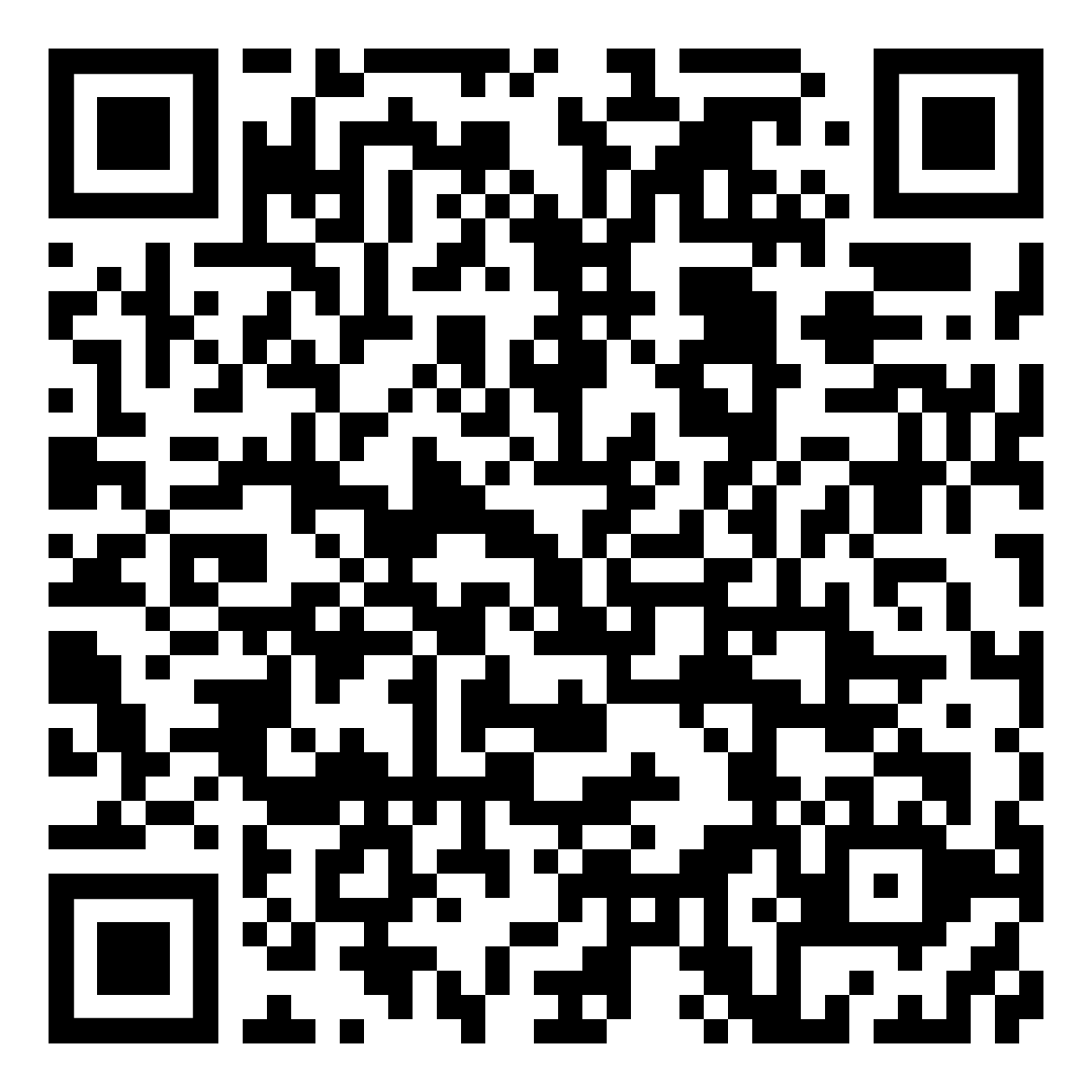  Aufgabe 1: Wahlkampf in Deutschland 
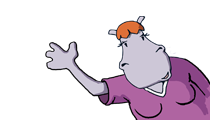 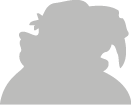 Um allen Menschen in einem Land gerecht zu werden und damit es ein Parlament gibt, das von allen akzeptiertwird, stellen sich Politikerinnen und Politiker in regelmäßigen Abständen zur Wahl. Dabei stimmen die Menschen über die Programme der Politikerinnen und Politiker ab und bestimmen so, wie Deutschland in Zukunft regiert werden soll. Die Zeit vor den Wahlen nennt man „Wahlkampf“.Recherchiert auf der HanisauLand-Webseite und lest Euch zum Beispiel die Lexikonartikel zum Thema „Wahlen“ und „Wahlkampf“ durch. Wie versuchen die Politikerinnen und Politiker die Wählerinnen und Wähler von sich zu überzeugen? Was unternehmen die Kandidatinnen und Kandidaten, damit die Wählerinnen und Wähler sie kennenlernen?  Sammelt Eure Antworten in der Klasse und sprecht darüber. Kennt Ihr noch andere Formen von Werbung im Wahlkampf?  Aufgabe 2: Wahlwerbung
Lies Dir im HanisauLand-Spezial „Die Bundestagswahl 2021” das Kapitel zum Thema „Der Wahlkampf“ durch. Schau Dir auch das Bild genau an. Erkläre, was die Besonderheiten von Wahlplakaten sind und wo Gefahren für die Wählerinnen und Wähler liegen könnten. Aufgabe 3: Wahlplakate untersuchen Schau Dir die Wahlplakate im HanisauLand-Spezial„Die Bundestagswahl 2021” noch einmal genau an.Suche Dir ein Wahlplakat aus und untersuche es. Achte dabei auf…den ersten Eindruck. Was springt ins Auge? Was ist der Blickfang? Welche Emotionen werden geweckt?die äußeren Merkmale. Wer ist Urheber/in des Plakates? Was ist das Thema und die Botschaft? An wen richtet es sich? die einzelnen Elemente. Welche Personen sind dargestellt? Wie sehen sie aus? die Farben. Welche Farben werden verwendet? das Motiv. Welches Motiv wird verwendet?Schreibe auf, was Du herausfinden kannst.  Erkläre, warum es sich bei dem Plakat um ein Wahlplakat handelt. Aufgabe 4: Erstelle Dein eigenes 
	Wahlplakat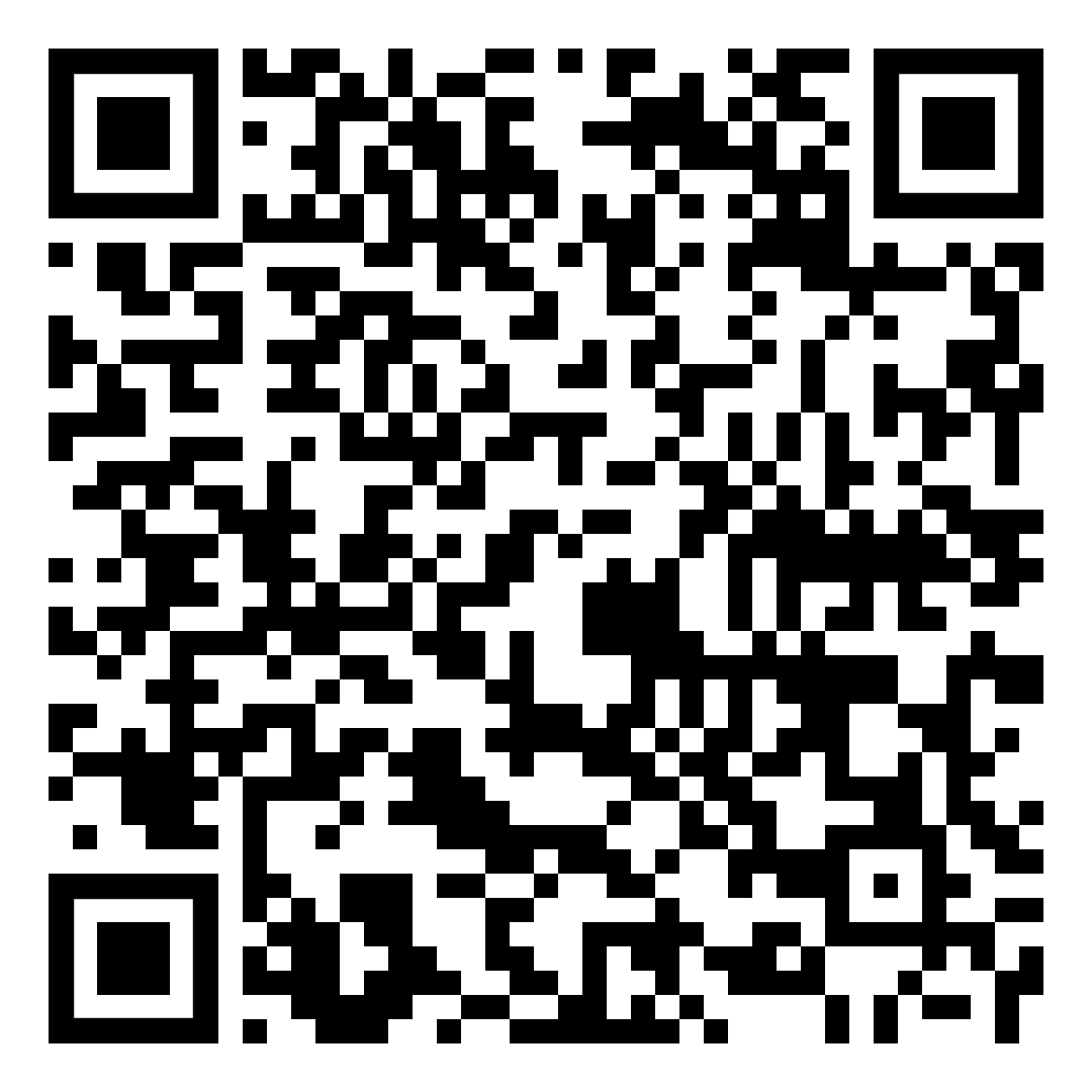 Im HanisauLand-Spezial „Wahlen“ kannst Du 
Dein eigenes Wahlplakat erstellen. Schaue Dir die Möglichkeiten, die Dir das Programm bietet, genau an. Erstelle dann Dein eigenes Wahlplakat. Bedenke bei Deiner Gestaltung, was Du in Aufgabe 3 zu Wahlplakaten gelernt hast. Beachte Farben, Motiv, Botschaft des Plakates usw. Notiere Deine Ideen zur Gestaltung und deine Wahlbotschaft im Kasten: Aufgabe 5: Bewerte die WahlplakateSuche Dir ein Wahlplakat der anderen HanisauLand-Fans aus und interpretiere es:Welche Einstellungen gibt das Plakat wieder?Was ist die zentrale Aussage / Botschaft?Welche Hoffnungen und Ängste werden angesprochen?Wie ist die Gestaltung? Hilft z.B. die Farbe oder das Motiv die Botschaft zu unterstreichen?Wie ist der Gesamteindruck? Argumentierend? Aggressiv? Freundlich? Überzeugend? Bewerte die Wahlplakate der anderen HanisauLand-Fans und vergib Möhren. Argumentiere, wie du zu deiner Einschätzung gelangt bist.  LösungsblattAufgabe 1Nutzung von Infotexten auf Webseiten: Durch die Vorgabe der Links zu den Lexikonartikeln fällt der Einstieg in das sperrige Thema „Wahlen“ leichter. Dennoch können sie im Lexikon auch frei recherchieren. Die Schülerinnen und Schüler können frei assoziieren und geben Antworten aus ihrer Erfahrungs- und Erlebenswelt. Weitergehendes Vorwissen wird abgefragt.  Aufgabe 2Nutzung von Infotexten auf Webseiten: Die Schülerinnen und Schüler erfahren mehr über die Besonderheiten von Wahlplakaten, z.B. die kurze Zeit, in der sie aufgehängt werden dürfen (Bildunterschrift).  Die Gefahren durch Falschmeldungen in den sozialen Medien werden explizit aufgegriffen und abgefragt. Aufgabe 3Hier erfolgt der erste Schritt einer klassischen Interpretation eines Wahlplakates. Die gezielten Fragen helfen den Schülerinnen und Schüler zu verstehen, worauf sie achten sollen. Es geht hier zunächst nicht um eine inhaltliche Beurteilung. Das ist bei echten Wahlplakaten in der Altersstufe noch zu anspruchsvoll. Dennoch soll argumentiert werden, warum es sich um ein Wahlplakat handelt. Diese Einschätzung kann bereits durch Farbgebung, Plakatgestaltung usw. erfolgen. Zudem ist Aufgabe 3 der Einstieg und Vorbereitung für Aufgabe 4. Die Schülerinnen und Schüler werden sensibilisiert, worum es bei der Gestaltung geht.  Aufgabe 4Die Erstellung eines eigenen Wahlplakates über die HanisauLand Website ist leicht zugänglich. Durch Aufgabe 3 wissen die Schülerinnen und Schüler bereits, wie wichtig die Gestaltung eines Wahlplakates ist. Da alle Plakate vor Veröffentlich durch die Redaktion geprüft werden, kann in dieser Aufgabe keine direkte Auseinandersetzung mit den von den Lernenden selbst gestalteten Plakaten erfolgen. Je nach technischer Ausstattung der Schule kann die Sicherungsphase zu dieser Aufgabe auch im Plenum erfolgen: Verfügen die einzelnen Schülerinnen und Schüler jeweils über einen PC-/Tablet-Zugang, können die Plakate vor der Einreichung gemeinsam angeschaut werden. Nachfolgend können in Aufgabe 5 dann statt der Plakate der HanisauLand Fans die Plakate der Klassengemeinschaft analysiert werden. Alternativ können Ihre Schülerinnen und Schüler ihre Plakate auch als Hausaufgabe erstellen und Aufgabe 5 in der darauffolgenden Stunde bearbeitet und die Ergebnisse im Plenum gemeinsam besprochen werden.    Aufgabe 5In einem letzten Schritt folgt eine kurze Interpretation eines Plakates. Hierzu sollen die Schülerinnen und Schüler eine kritische und argumentative Beurteilung gemäß der klassischen Plakatinterpretation vornehmen. Die Schritte werden durch gezielte Fragen erleichtert. In der abschließenden Aufgabe reflektieren die Schülerinnen und Schüler ihre Analyse im Rahmen der Bewertung der anderen Plakate auf der HanisauLand Website.ThemaWahlplakate im WahlkampfFächerPolitik, Geschichte, GesellschaftskundeZielgruppe5.-7. Klasse Materialien1 Arbeitsblatt (Sek. I) (5 Seiten + 1 Lösungsblatt)